Freedom of Information RequestYou asked for the following information from the Ministry of Justice:1. In the 2015 calendar year how many penalty notices for disorder did you (a) issue to women, and (ii) of these how many were aged UNDER 20, and (iii) aged 20 to 29?2. In the same time period (a) how many PND's were issued to women for being drunk and disorderly (DA06) and (b) how many of these were issued to women aged UNDER 20 and (iii) aged 20 to 29?Please provide this information broken down by individual police force.NOTE: I am aware there is a spreadsheet normally available on your website which has the data on, but this is for data that is for different age groups than the ones I am interested inYour request has been handled under the Freedom of Information Act 2000 (FOIA).I can confirm that the department holds the information that you have asked for, please see the attached tables:Table 1: Number of females aged 16 and over issued with a penalty notice for disorder by force and age group, England and Wales, 2015Table 2: Number of females aged 16 and over issued with a penalty notice for disorder for being drunk and disorderly, by force and age group, England and Wales, 2015Please note that our penalty notice for disorder data were produced using a methodology that has since been updated. In order to reflect our latest methodology and make the data available on a consistent basis, we are providing you with revised 2015 figures. Part of this change in methodology will be first applied to our published tables for the annual 2016 version, which is scheduled for release in May 2017. Therefore, the total figures in the published annual report for 2015 may not match with the tables we have supplied you as part of this FOI response. 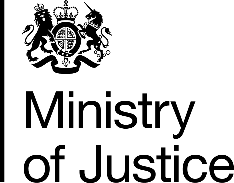 Our Reference: FOI 110528                  March 2017                March 2017